Обмен опытом. Сторожук Инна Витальевна 2021г.При ГБОУ ДПО СОРИПРО педагоги нашего детского сада практикуют обмен опытом в области коррекционной педагогики и инклюзивной практики. Так, воспитатель (ОВЗ) Сторожук Инна Витальевна провела  несколько  занятий со студентами СОРИПКРО на тему: «Коррекционная педагогика» (18.03.2021 г.); «Основы законодательства РФ в области инклюзивного образования детей с ОВЗ» (23.04.2021 г.). Отрадный факт плодотворного сотрудничества наших организаций! 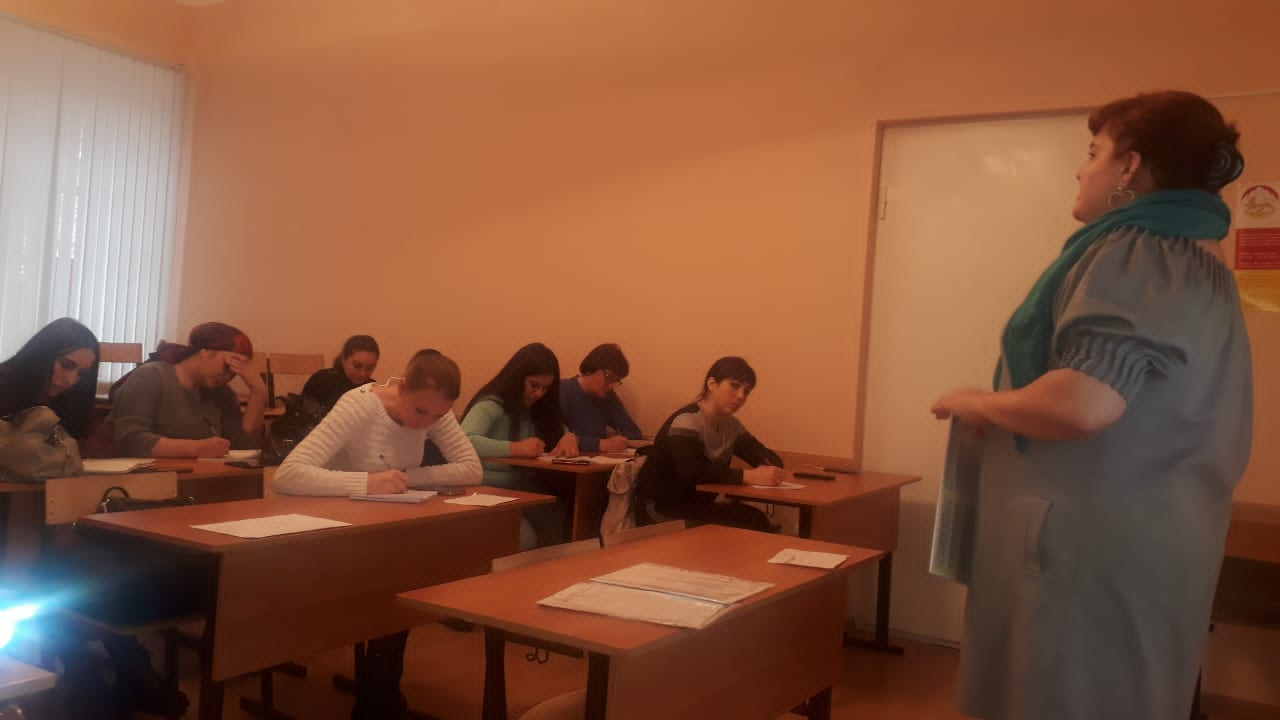 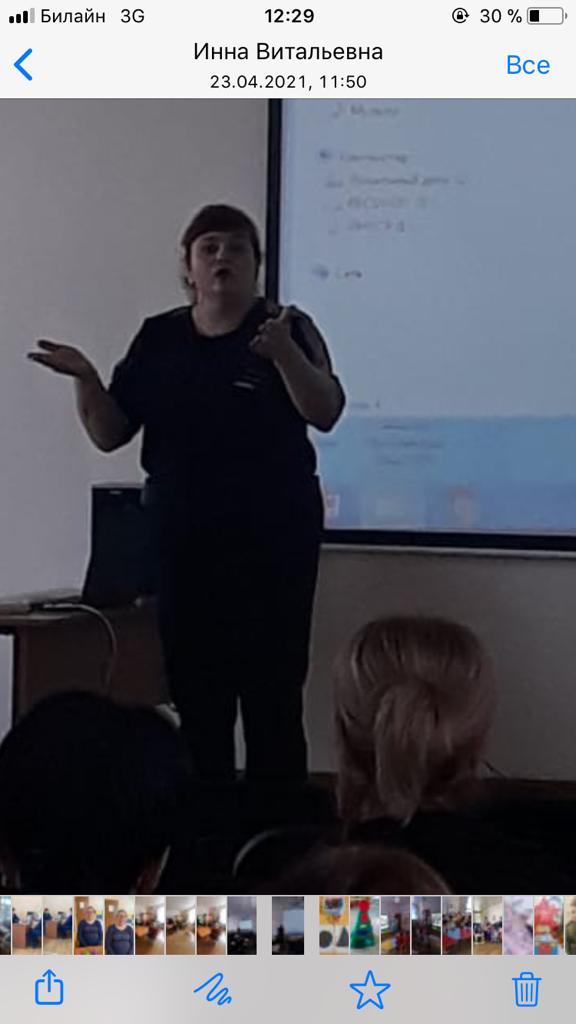 